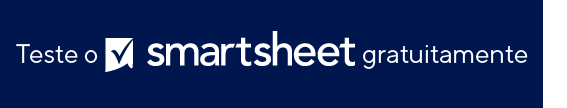 MODELO DE AUTOAVALIAÇÃO DE GERENCIAMENTO DE RISCOS            AVISO DE ISENÇÃO DE RESPONSABILIDADEQualquer artigo, modelo ou informação fornecidos pela Smartsheet no site são apenas para referência. Embora nos esforcemos para manter as informações atualizadas e corretas, não fornecemos garantia de qualquer natureza, seja explícita ou implícita, a respeito da integridade, precisão, confiabilidade, adequação ou disponibilidade do site ou das informações, artigos, modelos ou gráficos contidos no site. Portanto, toda confiança que você depositar nessas informações será estritamente por sua própria conta e risco.NOMENOMENOMENOMENOMEDEPARTAMENTO/UNIDADEDEPARTAMENTO/UNIDADEDEPARTAMENTO/UNIDADEDEPARTAMENTO/UNIDADEDEPARTAMENTO/UNIDADECARGO/FUNÇÃOCARGO/FUNÇÃOCARGO/FUNÇÃOCARGO/FUNÇÃOCARGO/FUNÇÃOO modelo de autoavaliação de gerenciamento de riscos permite que você identifique, avalie e reduza a gravidade dos riscos. Ele também ajuda você a avaliar o quanto você se sente preparado em mitigar esses riscos. 

A primeira parte deste modelo permite que você determine as origens e categorias do risco, defina parâmetros do risco e estabeleça uma estratégia de gerenciamento de riscos. A segunda parte deste modelo permite que você avalie o quanto você está preparado para lidar com os riscos em geral.O modelo de autoavaliação de gerenciamento de riscos permite que você identifique, avalie e reduza a gravidade dos riscos. Ele também ajuda você a avaliar o quanto você se sente preparado em mitigar esses riscos. 

A primeira parte deste modelo permite que você determine as origens e categorias do risco, defina parâmetros do risco e estabeleça uma estratégia de gerenciamento de riscos. A segunda parte deste modelo permite que você avalie o quanto você está preparado para lidar com os riscos em geral.O modelo de autoavaliação de gerenciamento de riscos permite que você identifique, avalie e reduza a gravidade dos riscos. Ele também ajuda você a avaliar o quanto você se sente preparado em mitigar esses riscos. 

A primeira parte deste modelo permite que você determine as origens e categorias do risco, defina parâmetros do risco e estabeleça uma estratégia de gerenciamento de riscos. A segunda parte deste modelo permite que você avalie o quanto você está preparado para lidar com os riscos em geral.O modelo de autoavaliação de gerenciamento de riscos permite que você identifique, avalie e reduza a gravidade dos riscos. Ele também ajuda você a avaliar o quanto você se sente preparado em mitigar esses riscos. 

A primeira parte deste modelo permite que você determine as origens e categorias do risco, defina parâmetros do risco e estabeleça uma estratégia de gerenciamento de riscos. A segunda parte deste modelo permite que você avalie o quanto você está preparado para lidar com os riscos em geral.O modelo de autoavaliação de gerenciamento de riscos permite que você identifique, avalie e reduza a gravidade dos riscos. Ele também ajuda você a avaliar o quanto você se sente preparado em mitigar esses riscos. 

A primeira parte deste modelo permite que você determine as origens e categorias do risco, defina parâmetros do risco e estabeleça uma estratégia de gerenciamento de riscos. A segunda parte deste modelo permite que você avalie o quanto você está preparado para lidar com os riscos em geral.Avalie sua capacidade de abordar de forma abrangente os seguintes riscos:Avalie sua capacidade de abordar de forma abrangente os seguintes riscos:Avalie sua capacidade de abordar de forma abrangente os seguintes riscos:Avalie sua capacidade de abordar de forma abrangente os seguintes riscos:Avalie sua capacidade de abordar de forma abrangente os seguintes riscos:ÁREAS DE AUTOAVALIAÇÃO DE RISCOConcordo totalmenteDiscordo um poucoDiscordo totalmenteNOTASPossuo as ferramentas e habilidades para abordar e eliminar riscos com sucesso.Sou capaz de identificar e remediar os riscos de forma eficaz e eficiente.Sou flexível e receptivo em relação a novas ideias e abordagens sobre riscos e mitigação de riscos.Em resposta aos riscos e mitigação de riscos, adapto-me facilmente a planos, metas, ações e prioridades.Trabalho bem com outras pessoas para abordar e resolver riscos.Persisto em dificuldades significativas para alcançar os objetivos da mitigação de riscos.Sem instruções explícitas, prevejo necessidades, abordo e mitigo riscos e tomo medidas.Demonstro o compromisso de melhorar meus conhecimentos e habilidades em relação à mitigação de riscos.Ao abordar riscos e mitigação de riscos, sou proativo na identificação de áreas para autodesenvolvimento.Sou capaz de pensar critica e objetivamente sobre qualquer tópico ou situação.Adicione quaisquer pensamentos ou detalhes adicionais relacionados à sua avaliação de sua capacidade de identificar riscos e resolvê-los.Adicione quaisquer pensamentos ou detalhes adicionais relacionados à sua avaliação de sua capacidade de identificar riscos e resolvê-los.Adicione quaisquer pensamentos ou detalhes adicionais relacionados à sua avaliação de sua capacidade de identificar riscos e resolvê-los.Adicione quaisquer pensamentos ou detalhes adicionais relacionados à sua avaliação de sua capacidade de identificar riscos e resolvê-los.Adicione quaisquer pensamentos ou detalhes adicionais relacionados à sua avaliação de sua capacidade de identificar riscos e resolvê-los.